Skoledagen ved Hornnes skole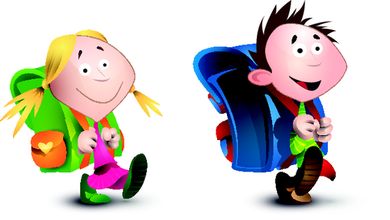 Alle elever begynner hver dag kl. 8.30, sluttidene er som vist i tabellen under.Timer og friminutt:(Gråfarget ruter, betyr at to timer går i ett uten friminutt.)Lærer er sammen med elevene i klasserommet de 20 første minuttene av spisefriminuttet for å skape en hyggelig og rolig atmosfære rundt måltidet.RingetiderKlokka ringer INN til timene8.30 – 09.25 – 11.35 – 13.15 Dessuten 10.45(09.50) og 14.00 for å markere spisefriminutt og slutt på skoledagen.MandagTirsdag OnsdagTorsdagFredag1. - 4. klasse14.0012.1014.0012.2013.055. - 7.klasse14.0012.1014.00 (7.trinn 14.55)14.0014.00MandagTirsdagOnsdagTorsdagFredag1.t08.30 – 09.1508.30 – 09.1508.30 – 09.1508.30 – 09.1508.30 – 09.152.t09.25 – 10.1009.15 – 09.5009.25 – 10.1009.25 – 10.1009.25 – 10.103.t10.10 – 10.45Spisefri10.10 – 10.4510.10 – 10.4510.10 – 10.45Spisefri10.40 – 11.25SpisefriSpisefriSpisefri4.t11.35 – 12.2011.25 – 12.1011.35 – 12.2011.35 – 12.2011.35 – 12.205.t12.20 – 13.05Leksehjelp fra 12.20 – 14.0012.20 – 13.0512.20 – 13.0512.20 – 13.056.t13.15 – 14.00Leksehjelp fra 12.20 – 14.0013.15 – 14.0013.15 – 14.0013.15 – 14.007.t14.10 - 14.55